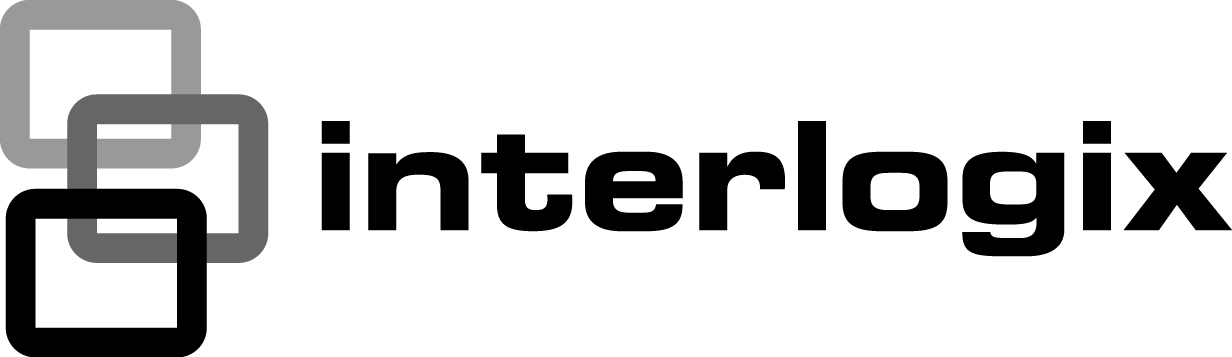 TruVision TVQ-8101/TVB-8101 A&E Specifications, Division 28 00 00 Electronic Safety and Security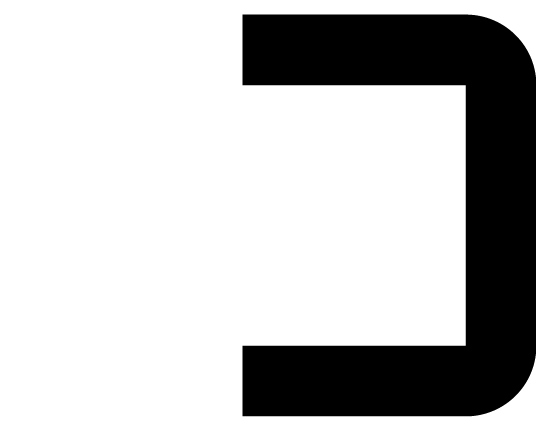 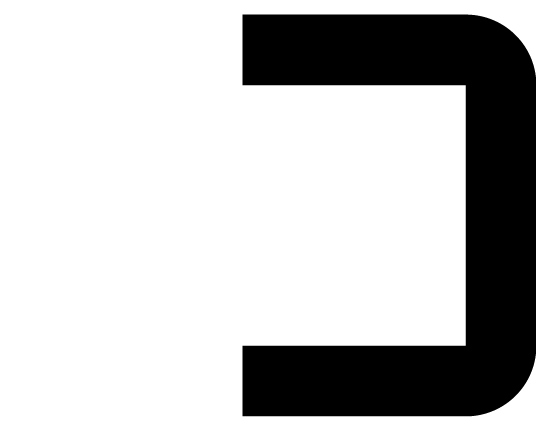 • ISS 19MAY17This A&E Specification conforms to CSI MasterFormat 2016 guidelines.28 05 00 Common Work Results for Electronic Safety and Security28 05 07 Power Sources for Electronic Safety and Security28 05 07.21 Poe Power Sources for Electronic Safety and SecurityThe cameras shall support a PoE (802.3af) power supply. 28 05 21 Network Attached Storage for Electronic Safety and SecurityThe cameras shall record video on NAS.28 05 45 Systems Integration and Interconnection RequirementsConnectionsThe cameras shall include the following connectors:1, RJ45 10/100 Mbps auto-negotiate Alarm input and output (TVQ-8101 only)Ethernet communicationsThe cameras shall support LAN/WAN Ethernet access.The cameras shall support 10/100 Base T networks. The cameras shall support Dynamic IP Addressing (DHCP).The cameras shall support Dynamic Domain Name Server (DDNS).Wi-Fi communicationsThe cameras shall support IEEE 802.11b/g/n standards. The cameras shall support a frequency range of 2.4 to 2.4835 GHz.The cameras shall support a communication bandwidth of 20/40 MHz. The cameras shall support the 64/128-bit WEP, WPA/WPA2, WPA-PSK/WPA2-PSK, and WPS security protocols. The cameras shall support transmission rates of 11b: 11 Mbps, 11g: 54 Mbps, and 11n: up to 150 Mbps. The cameras shall support a transmission range of up to 50 m (varies depending on the actual working environment).28 05 45.11 MechanicalTVQ-8101Dimensions: Ø 70 × 72.3 × 133.3 mm (Ø 2.8 × 2.8 × 5.2 in.)Weight: 400 g (0.88 lb.)TVB-8101Dimensions: Ø 70 × 157 × 62 mm (Ø 2.8 × 6.1 × 2.4 in.)Weight: 500 g (1.1 lb.)28 05 45.13 ElectricalElectricalPower supply: 12 VDC or PoE (IEEE 802.3af)Max current: 0.49 A (TVB-8101), 0.37 A (TVQ-8101)Max power consumption: 5.8 W (TVB-8101), 4.5 W (TVQ-8101)28 05 45.15 InformationEnvironmentalOperating temperature range (TVB-8101): -22 to 140°F (-30 to 60°C) Operating temperature range (TVD-8101): -4 to 140°F (-20 to 60°C)Enclosure rating (TVB-8101):IP66 ComplianceFCCCEULRCMREACHRoHSWEEE R&TTE28 05 53 Identification for Electronic Safety and SecurityThe TVQ-8101/TVB-8101 cameras shall capture, encode, and transmit video over a network.The TVQ-8101/TVB-8101 cameras shall be as manufactured by Interlogix.28 20 00 Video Surveillance28 21 00 Surveillance Cameras28 21 13 IP CamerasThe cameras shall support the encoding of all images with a digital watermark. The verification of watermarked images shall reside solely with the manufacturer.The cameras shall include, but not be limited to the following:The cameras shall provide network connections for the purpose of allowing users to integrate it with network storage products.The cameras shall provide 1/2.8” Progressive Scan CMOS sensor.The cameras shall provide digital encoded video stream.The cameras shall support a PoE (IEEE 802.3af) power supply. The cameras shall provide IR Cut filter.The cameras shall provide Digital WDR.The cameras shall provide IR Led.The cameras shall provide a 2 to 4 mm @ f2.0 lens.The cameras shall provide a 3D noise reduction function. The cameras shall provide a Micro SD card for on-board storage.The cameras shall provide a reset button.The cameras shall provide two streams.The cameras shall incorporate Triplex functionality for simultaneous viewing, playback, and recording (by web browser).The cameras shall include search capabilities by web browser:TimeDateThe cameras shall provide a frame rate of 30 frames per second @ 60 Hz (25 frames per second @ 50 Hz) at the resolution of 1920×1080.The cameras shall be user configured via Ethernet with a personal computer running included, and a current version of the Internet Explorer web browser.The cameras shall have an integrated web client interface to configure, upgrade, and view the following information:View live and recorded videoView logs of systemConfigure system settings, which include network settings, and network HDD settings Configure camera settings and user settingsView the system informationAccess to menus shall be set by user status.Operator status shall grant access to change the configuration of his/her own account, and cannot create or delete other users.Viewer status shall grant access to live view, playback modes as well as log search.Admin status shall grant access to all menus.Configurable options shall include:SearchDateTimeArchiveDisplayTime/DatePlayback Time/DateCamera TitlesText InsertionUsersAdd UserEdit UserCamerasResolution, frame rate and bit rateMotion detectionCamera Title and Date/TimeRecord scheduleImageBrightness Contrast Saturation HueSharpness Iris Mode Exposure TimeDay/Night SwitchSensitivityDelay Time IR light IR Cut DelayWDRBLCWhite Balance Digital Noise ReductionMirrorHallway ViewVideo StandardCapture ModeAlarmsSystem NotificationHDD ErrorHDD FullNetwork DisconnectedIP Address conflictedIllegal LoginAnalyticsIntrusion DetectionCross Line DetectionIP SettingsTCP/IPDDNSPort NATQoSFTPHTTPSEmailThe The cameras shall have the following operational features:StreamingThe cameras shall support Video Streaming, which is the process that the recorder uses to listen on a specific UDP/TCP port and respond to control messages issued through web client software or third-party compatible VMS software.The cameras shall support multicasting to deliver source traffic to multiple receivers using the least amount of network bandwidth.The cameras shall be able to display and record streamed video using TCP or UDP protocols.The cameras shall support PSIA and ONVIF protocols.RecordingThe cameras shall record video on multiple network hard drives.The cameras shall support the following user programmable record speeds:30/25 fps22 fps20 fps18 fps16 fps15 fps12 fps10 fps8 fps6 fps4 fps2 fps1 fps1/2 fps1/4 fps1/8 fps1/16 fpsThe cameras shall support the following bit rate: 256 Kbps to 8 Mbps, or user-defined.The cameras shall be able to continue recording without disruption when the user adjusts the normal record speed.The user shall be able to play back videos smoothly at normal or fast speeds and in forward mode, without distortion.The cameras shall include a Search Interface feature that allows the user to search the Micro SD card or network hard drive for recorded videos. The cameras shall use H.264 video compression to achieve extremely high video compression per megabyte on the hard drive.Image quality shall be user-selectable when the bit rate type is variable, on a scale of 1 through 6.Resolution shall be 1920×1080.Contacting SupportNorth America:855-286-8889techsupport@interlogix.comLatin America:561-998-6114latam@interlogix.comWeb site:www.interlogix.com/customer-supportEMEA:See specific country listings at:www.utcfssecurityproducts.eu/support